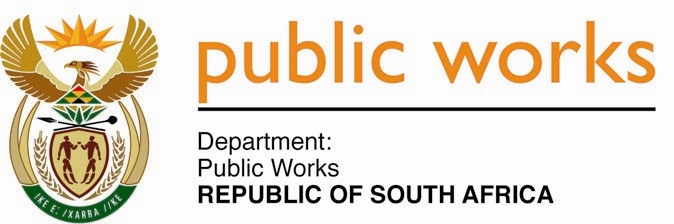 MINISTRY PUBLIC WORKS AND INFRASTRUCTUREREPUBLIC OF SOUTH AFRICA Department of Public Works l Central Government Offices l 256 Madiba Street l Pretoria l Contact: +27 (0)12 406 2034 l +27 (0)12 406 1224Private Bag X9155 l CAPE TOWN, 8001 l RSA 4th Floor Parliament Building l 120 Plain Street l CAPE TOWN l Tel: +27 21 468 6900 Fax: +27 21 462 4592 www.publicworks.gov.za NATIONAL ASSEMBLYWRITTEN REPLYQUESTION NUMBER:					        	1062 [NW2219E]INTERNAL QUESTION PAPER NO.:				18DATE OF PUBLICATION:					        	11 OCTOBER 2019DATE OF REPLY:						           28 OCTOBER 20191062.	Mr P Van Staden (FF Plus) asked the Minister of Public Works and Infrastructure:(1)	Whether there are any Government  departments that have outstanding rental payments for accommodation provided by her department; if so, (a) what is the total outstanding amount of rent owed by each department and (b) for what period has the rent been outstanding;(2)	what measures has she and/or her department put in place to collect the outstanding debt from the specified departments that are in arrears;(3)	what steps will she and/or her department take if the specified departments do not adhere to the specified measures;(4)	 whether she will make a statement on the matter? 		       NW2220E_______________________________________________________________________REPLY:The Minister of Public Works and Infrastructure: Yes, in the course of its operations, and given its operating model as approved by National Treasury of incurring expenditure and claiming it from client departments, there are government departments that have outstanding rental payments for accommodation provided by the Department. See attached Annexure A herewith which provides details with regard to (a) detailed information on total outstanding per government department and (b) the period the rental has been outstanding.The DPWI has intensified its debt recovery management through the following actions:Meetings with government departments are ongoing to resolve all outstanding balances;Letters of demand are issued to defaulting departments on a monthly basis;Letters were issued by the Minister to the Ministers whose departments have outstanding balances;The Billing Agreement has been developed to address billing in advance, recovery within 30 days and dispute resolution.The following are the steps that the department takes if the specified departments do not adhere to the specified measures:Interest is charged on all outstanding debts;National Treasury intervention is requested. The Department will request National Treasury to withhold allocation of funds for those defaulting departments after all recovery efforts have been exhausted;I want to appeal to all government departments and entities to pay timeously, because it’s causing cash flow problems for DPWI. If we want communities to pay their bills then government must lead by example.ANNEXURE A:Private LeasesState-Owned AccommodationName of debtorCurrent30days 60days 90days<1year1 to 3 years3 to 5 years> 5 YearsTOTALNational Treasury5 203 307,355 042 053,791 768 296,611 768 296,6116 894 133,4018 251 417,7339 844 083,5938 279 043,78127 050 632,86Ind Police Investigative Directorat3 740 051,082 805 726,162 112 079,172 285 152,4414 987 638,8519 949 276,5823 091 492,9549 910 121,39118 881 538,62Defence46 991 158,9233 248 522,140,000,000,000,000,000,0080 239 681,06Statistics SA7 029 898,002 626 947,27365 112,49359 252,912 155 274,030,0041 934 260,4924 213 290,9878 684 036,17South African Police Services64 354 663,180,000,000,000,000,000,000,0064 354 663,18Transport6 952 865,517 675 243,606 605 394,640,000,000,000,0041 750 203,3262 983 707,07Human Settlements4 109 416,471 972 498,240,000,000,004 379 303,174 217 578,7237 274 985,3851 953 781,98Home Affairs26 519 446,845 008 475,870,000,000,000,000,000,0031 527 922,71International Relations & Coop8 305 842,256 836 622,410,000,000,000,000,0014 034 644,9429 177 109,60Environmental Affairs4 474 820,84541 132,800,0016 461,45658 563,521 285 916,020,0019 172 898,2526 149 792,88Energy3 599 606,473 481 992,573 637 362,973 330 281,944 134 147,515 410 049,50251 483,652 017 576,3925 862 501,00Agriculture, Forestry and Fisheries9 359 813,31250 419,090,000,00292 990,650,000,0012 396 886,8922 300 109,94Sport And Recreation1 106 825,20937 678,97883 940,460,00572 689,182 179 371,323 104 207,5611 161 640,6219 946 353,31Rural Development and Land Reform14 283 688,410,000,000,000,000,000,000,0014 283 688,41Planning,Monitoring and Evaluation1 371 108,351 269 533,801 353 704,781 287 070,407 161 782,720,00209 835,360,0012 653 035,41Correctional Services10 427 656,500,000,000,000,000,000,000,0010 427 656,50Financial and Fiscal Commission (FFC)160 246,44382 471,00191 056,31191 056,31844 669,97114 263,251 000 050,885 677 623,048 561 437,20Justice & Constitutional Developmen8 097 328,280,000,000,000,000,000,000,008 097 328,28SA Social Security Agency - JHB0,000,000,000,00314 111,050,001 659 758,975 878 906,367 852 776,38Science & Technology0,000,000,0053 637,041 004 294,784 180 531,360,001 438 934,006 677 397,18Public Service And Administration677 294,470,000,000,000,000,000,005 655 521,056 332 815,52Arts and Culture2 646 261,6737 317,689 585,490,000,003 466 602,980,000,006 159 767,82National Prosecuting Authority  SA1 184 918,26106 762,200,000,0085 947,62254 643,830,003 825 738,375 458 010,28Tourism3 468 336,980,0014 501,320,001 115 936,290,000,000,004 598 774,59Office Of The Public Service Commis1 400 909,871 575 587,390,000,000,000,001 512 873,340,004 489 370,60Women1 108 147,210,000,0078 380,850,0097 871,920,002 960 893,054 245 293,03Public Enterprises1 010 589,1357 295,080,000,002 046 956,500,0075 849,02113 100,563 303 790,29Cooperative Governance3 078 564,97171 661,280,000,000,000,000,000,003 250 226,25Telecommunications and Postal Services2 214 421,85233 518,300,000,000,000,000,000,002 447 940,15Office of the Public Protector1 750 167,460,000,000,000,005 335,510,000,001 755 502,97Film and Publication Board1 719 969,520,000,000,000,00180,660,000,001 720 150,18Higher Education and Training1 578 539,700,000,000,000,000,000,000,001 578 539,70Public Works1 529 035,660,000,000,000,000,000,000,001 529 035,66Parliament41 642,1930 023,1130 023,1128 392,4485 584,4839 776,1938 960,071 183 896,241 478 297,83GCIS513 071,870,0022 995,260,0033 214,0122 565,270,00670 456,541 262 302,95Mineral  Resources1 227 773,170,000,000,000,000,000,000,001 227 773,17Sa Social Security Agency1 202 331,480,000,000,000,000,000,000,001 202 331,48Military Veterans935 583,127 441,9021 735,860,000,000,000,00148 727,701 113 488,58NPA1 105 740,110,000,000,000,000,000,000,001 105 740,11Small Business Development Entity0,000,000,000,000,000,000,001 066 669,721 066 669,72Sa Social Security Agency - KIM0,000,000,000,0053 032,500,000,00936 404,72989 437,22National School of Government 740 084,420,000,000,000,000,000,000,00740 084,42Sa Social Security Agency - DBN0,000,000,000,0025 511,050,000,00612 265,51637 776,56Sa Social Security Agency - PLK0,000,000,000,0012 248,450,0071 777,90222 184,63306 210,98Government Pension Admin Agency108 488,770,000,000,00126 303,881 283,500,000,00236 076,15Arts and Culture (National Library2)69 882,480,000,000,000,000,000,000,0069 882,48Companies & Intellectual Property68 842,080,000,000,000,000,00280,030,0069 122,11Sa Social Security Agency - NSP0,000,000,000,000,000,0021 161,9929 119,9750 281,96Arts & Culture ( Historium)30 682,583 335,310,000,000,000,000,000,0034 017,89Centre fo Public Service Innovation0,000,000,000,000,0020 024,270,000,0020 024,27Health18 066,960,000,000,000,000,00513,000,0018 579,96Arts and Culture (Iziko Museum)11 001,320,000,000,000,000,000,000,0011 001,32Arts and Culture (Robben Island Museum)8 266,770,000,000,000,000,000,000,008 266,77Arts & Culture ( Robben Island)1 359,540,000,000,000,000,000,000,001 359,54Totals255 537 717,0174 302 271,9617 015 801,479 397 996,3952 605 048,9559 658 413,06117 034 167,52280 631 733,40866 183 092,26State-Owned AccommodationAgeingAgeingAgeingAgeingAgeingAgeingAgeingAgeingAgeingName of debtorCurrent30days 60days 90days<1year1 to 3 years3 to 5 years> 5 YearsTotalCorrectional Services8 202 218,3413 624 543,72155 889 000,00155 889 000,00205 708 723,40539 313 485,46Health350 041,84708 726,6821 446 544,8022 505 313,32Health Civitas227 370,38654 826,68882 197,06International Relations & Coop122 479,02247 982,20306 953,597 258 015,807 935 430,61Justice & Constitutional Development596,84596,84Public Service And Administration174 278,4120 913 409,444 219 927,0425 307 614,89Rural Development and Land Reform27,87659,00686,87Statistics SA615,0018 761,2519 376,25Trade And Industry1 733,403 509,6079 084,2027 980,00112 307,20Totals9 078 121,3915 240 203,880,00176 802 409,44155 889 000,00231 780 022,1527 980,007 259 271,64596 077 008,50